`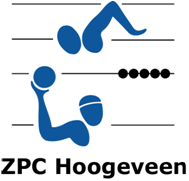 UitnodigingAan alle leden van ZPC Hoogeveen,Hierbij nodigt het bestuur jullie uit voor de jaarlijkse Algemene Leden Vergadering opWoensdag 6 april 2016 om 19.30 uur in het PID gebouw.Agenda:OpeningMededelingenIngekomen stukkenNotulen Algemene Leden Vergadering 2015JaarverslagenSecretariaatZwemcommissieWaterpoloSponsorcommissieVerslag penningmeesterVerslag kascommissieBenoeming nieuwe kascommissieBestuursverkiezingAftredend en herkiesbaar:		Johan van der Veen(voorzitter)Aftredend en herkiesbaar:		Henk Jager voor 1 jaar(penningmeester)Begroting 2016Vaststelling contributie 2016/2017RondvraagSluitingDe officiële financiële stukken zijn op te vragen bij de penningmeester, Henk Jager via h.jager@zpchoogeveen.nl . Jaarverslagen van de diverse commissies zijn op te vragen bij het secretariaat, Lucia Koobs via secretariaat@zpchoogeveen.nl Voor vragen of afmeldingen ook graag mailen naar het  secretariaat.